О предоставлении разрешения на отклонение от предельных параметров разрешенного строительства, реконструкции объектов капитального строительства на земельном участке, расположенном по адресу: Краснодарский край, Новокубанский район, город Новокубанск, улица Д.Бедного, 86БВ соответствии со статьей 40 Градостроительного кодекса Российской Федерации, Федеральным законом Российской Федерации от 6 октября                      2003 года № 131-ФЗ «Об общих принципах организации местного самоуправления в Российской Федерации», постановлением администрации Новокубанского городского поселения Новокубанского района от 10 февраля 2021 года № 136 «О назначении публичных слушаний по вопросам: предоставление разрешения на отклонение от предельных параметров разрешенного строительства, реконструкции объектов капитального строительства, и предоставление разрешения на условно - разрешенный вид использования земельного участка», рассмотрев заявление Кричковской Тамары Анатольевны, на основании рекомендации комиссии по землепользованию и застройке Новокубанского городского поселения Новокубанского района по результатам публичных слушаний по вопросу предоставления разрешения на отклонение от предельных параметров разрешенного строительства, реконструкции объектов капитального строительства на земельном участке площадью 1252 кв. м., с кадастровым номером 23:21:0401011:709, расположенном по адресу: Краснодарский край, Новокубанский район, город Новокубанск,  улица Д.Бедного, 86Б (заключение комиссии от 02  марта 2021 года № 2), руководствуясь Уставом Новокубанского городского поселения Новокубанского района,                                  п  о с т а н о в л я ю:1. Предоставить Кричковской Тамаре Анатольевне разрешение на отклонение от предельных параметров разрешенного строительства, реконструкции объектов капитального строительства на земельном участке площадью 1252 кв. м., с кадастровым номером 23:21:0401011:709, расположенном по адресу: Краснодарский край, Новокубанский район, город Новокубанск,  улица Д.Бедного, 86Б, с целью перевода в индивидуальный жилой дом  на расстоянии не менее: 0,73 м от межевой границы с соседним земельным участком по                                            ул. Д. Бедного, 86а;  1,14 м от межевой границы с соседним земельным участком по                                            ул. Д. Бедного, 88;  2. Отделу имущественных и земельных отношений администрации Новокубанского городского поселения Новокубанского района (Еремина) настоящее постановление:1) опубликовать в информационном бюллетене «Вестник Новокубанского городского поселения Новокубанского района»;2) разместить:на официальном сайте Новокубанского городского поселения Новокубанского района в информационно-телекоммуникационной сети «Интернет» (www.ngpnr.ru);в государственной информационной системе обеспечения градостроительной деятельности. 3. Контроль за исполнением настоящего постановления возложить на заместителя главы Новокубанского городского поселения Новокубанского района С.Б. Гончарова.4. Постановление вступает в силу со дня его подписания.Глава Новокубанского городского поселения Новокубанского района	                                                               П.В. Манаков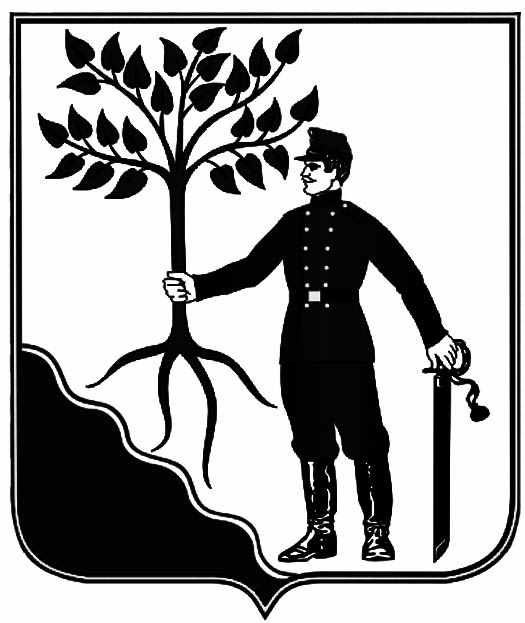 